 СРО  РЕГИОНАЛЬНАЯ АССОЦИАЦИЯ «СТРОИТЕЛИ ТПП РБ» ПРОТОКОЛ № 39Правления  СРО Региональной ассоциации «Строители ТПП РБ»Дата заседания: «26» июля   2019 г.Место заседания: г. Улан-Удэ, ул. Ленина, 25.Время начала заседания: «15» часов «00» минут Время окончания заседания: «15» часов «20» минут.Форма: очная.Присутствовали члены Правления Региональной ассоциации «Строители ТПП РБ» (далее – Ассоциация):  Доржиев Г.Ю., Цыренов Н.Г., Хусаев В.И., Байминов В.Н.,  Гармаев А.Б., Степанов М.Ю.,  Матхеев С.С.   Отсутствовали: -Михеев А.ТКворум для проведения заседания Правления  СРО РА «Строители ТПП РБ» имеется, Правление правомочно принимать решения.Приглашенные лица: Директор  Гусляков Дмитрий Александрович Исполнительный директор Елисафенко Владимир Леонидович;Секретарь заседания Правления    Кочетова  Лидия ВасильевнаПОВЕСТКА ДНЯ ЗАСЕДАНИЯ ПРАВЛЕНИЯ:Исключение из саморегулируемой организации ООО «Агрокитстрой» на основании поданного заявления о намерении  добровольного прекращения членства в СРО.По вопросу      повестки дня :Слушали  Исполнительного директора  СРО РА «Строители ТПП РБ»  Елисафенко В.Л., который сообщил, что от  ООО «Агрокитстрой» (ИНН 0323376498 )  поступило заявление о добровольном прекращении членства в СРО. Предлагается исключить   ООО « Агрокитстрой» из членов СРО РА «Строители ТПП  РБ» на основании  поданного заявления. Голосовали:«за»  -  7  голосов, «против» - нет, «воздержался» - нетРешение принято единогласно. Исполнительной дирекции внести соответствующие изменения  в реестр членов  саморегулируемой организации.Повестка дня исчерпана. Предложений и дополнений в повестку дня собрания не поступило. Заседание Правления объявляется закрытым.   Директор                                                                             Гусляков Д.А.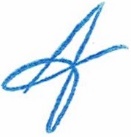   Секретарь заседания Правления                                                    Кочетова Л.В. .г. Улан-Удэ, ул. Ленина, д. 25, тел. 8(3012) 21-55-88,( 89021)642246;  e-mail: sro@tpprb.com